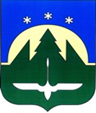 Городской округ Ханты-МансийскХанты-Мансийского автономного округа – ЮгрыДУМА ГОРОДА ХАНТЫ-МАНСИЙСКАРЕШЕНИЕ№ 418-VI РД		                                                         Принято									   8 апреля 2020 годаО внесении изменений в Решение Думы города Ханты-Мансийска от 20 декабря 2019 года № 385-VI РД «О бюджете города Ханты-Мансийска на 2020 год и на плановый период 2021 и 2022 годов» Рассмотрев проект изменений в Решение Думы города Ханты-Мансийска от 20 декабря 2019 года № 385-VI РД «О бюджете города Ханты-Мансийска                  на 2020 год и на плановый период 2021 и 2022 годов», руководствуясь частью
1 статьи 69 Устава города Ханты-Мансийска, Дума города Ханты-Мансийска РЕШИЛА:Внести в Решение Думы города Ханты-Мансийска от 20 декабря 2019 года № 385-VI РД «О бюджете города Ханты-Мансийска на 2020 год и на плановый период 2021 и 2022 годов» следующие изменения:статью 1 дополнить подпунктом шесть следующего содержания:«6) общий объем бюджетных ассигнований, предусмотренных на исполнение муниципальных гарантий по возможным гарантийным случаям за счет источников финансирования дефицита бюджета города Ханты-Мансийска                    в сумме 1 085 000 000,00 рублей.»;статью 11 дополнить абзацем тринадцатым следующего содержания:«- финансового обеспечения затрат на осуществление мероприятий                             по соблюдению требований законодательства по обеспечению санитарно-эпидемиологического благополучия населения.»;приложение 15 «Источники финансирования дефицита бюджета города Ханты-Мансийска на 2020 год» изложить в редакции согласно приложению 1
к настоящему Решению;приложение 19 «Программа муниципальных заимствований города Ханты-Мансийска на 2020 год» изложить в редакции согласно приложению 2
к настоящему Решению;приложение 21 «Программа муниципальных гарантий города
Ханты-Мансийска на 2020 год и на плановый период 2021 и 2022 годов» изложить в редакции согласно приложению 3 к настоящему Решению.2.Настоящее Решение вступает в силу после его официального опубликования.Председатель                                                             ГлаваДумы города Ханты-Мансийска                           города Ханты-Мансийска_______________К.Л. Пенчуков                              ____________М.П. Ряшин								Подписано                                                                    Подписано8 апреля 2020 года                                                      8 апреля 2020 годаПриложение 1к Решению Думы города Ханты-Мансийска от 8 апреля 2020 года № 418-VI РДПриложение 2к Решению Думы города Ханты-Мансийска от 8 апреля 2020 года № 418-VI РДПрограмма муниципальных заимствований
города Ханты-Мансийска на 2020 год                                                                                                     (рублей)Приложение 3к Решению Думы города Ханты-Мансийска от 8 апреля 2020 года № 418-VI РДПрограмма 
муниципальных гарантий города Ханты-Мансийска на 2020 год и на плановый период 2021 и 2022 годовI. Действующая муниципальная гарантияII. Предоставляемая муниципальная гарантияIII. Объем бюджетных ассигнований, предусмотренныхна исполнение муниципальных гарантийИсточники финансирования дефицита бюджета
города Ханты-Мансийска на 2020 год                                                                                                        (рублей)КодНаименование видов источников    
финансирования дефицита бюджетаСумма на 2020 год123000 01 03 01 00 00 0000 000Бюджетные кредиты от других бюджетов бюджетной системы Российской Федерации в валюте Российской Федерации-165 000 000,00000 01 03 01 00 04 0000 710Получение кредитов от других бюджетов бюджетной системы Российской Федерации бюджетами городских округов в валюте Российской Федерации0,00000 01 03 01 00 04 0000 810Погашение бюджетами городских округов кредитов от других бюджетов бюджетной системы Российской Федерации в валюте Российской Федерации-165 000 000,00000 01 05 00 00 00 0000 000Изменение остатков средств на счетах по учету средств бюджетов455 000 000,00000 01 06 00 00 00 0000 000Иные источники внутреннего финансирования дефицитов бюджетов0,00000 01 06 04 00 00 0000 000Исполнение государственных и муниципальных гарантий-  1 085  000 000,00000 01 06 04 01 04 0000 810Исполнение муниципальных гарантий городских округов в валюте Российской Федерации в случае, если исполнение гарантом муниципальных гарантий ведет к возникновению права регрессного требования гаранта к принципалу либо обусловлено уступкой гаранту прав требования бенефициара к принципалу- 1 085  000 000,00000 01 06 05 00 00 0000 000Бюджетные кредиты, предоставленные внутри страны в валюте Российской Федерации 1 085  000 000,00000 01 06 05 01 04 0000 640Возврат бюджетных кредитов, предоставленных юридическим лицам из бюджетов городских округов в валюте Российской Федерации 1 085  000 000,00Всего источников финансирования дефицита бюджетаВсего источников финансирования дефицита бюджета290 000 000,00Наименование внутреннихзаимствованийСумма на годПредельный срок погашенияБюджетные кредиты от других бюджетов бюджетной системы Российской Федерации -165 000 000,00Привлечение0,00Погашение- 165 000 000,00до 31.12.2020 годаБюджетные кредиты, предоставленные внутри страны в валюте Российской Федерации- 1 085  000 000,00Возвращено0,00Предоставлено- 1 085 000 000,00до 31.12.2020 годаВсего- 1 250 000 000,00Цель гарантированияНаименование принципалаГод возникновения обязательстваСумма гарантии на дату возникновения обязательства (рублей)Сумма гарантии(рублей)Сумма гарантии(рублей)Сумма гарантии(рублей)Наличие права регрессного требованияЦель гарантированияНаименование принципалаГод возникновения обязательстваСумма гарантии на дату возникновения обязательства (рублей)на 1 января 2020 годана 1 января 2021 годана 1 января 2022 годаНаличие права регрессного требованияРеализация мероприятий по развитию территории города Ханты-Мансийска, предусматривающих капитальные вложения в объекты дорожного, коммунального хозяйства и благоустройство общественных пространств, в том числе: Юридические лица, соответствующие требованиям, установленным постановлением Администрации города Ханты-Мансийска от 7 августа 2014 года № 730 «Об утверждении Порядка предоставления муниципальных гарантий города Ханты-Мансийска»,в том числе:2019785 000 000,0785 000 000,00,0       0,0         даНа приобретение источника тепловой энергии (котельная установка мощностью 40 МВт) и строительство инженерных сетей для микрорайона Иртыш-2Акционерное общество «Управление теплоснабжения и инженерных сетей»2019275 000 000,0275 000 000,00,00,0даНа развитие улично-дорожной сети 
с элементами инженерной инфраструктуры в рамках исполнения муниципальных контрактов для оплаты услуг поставщикам и подрядчикам 
и закупку товарно-материальных ценностейМуниципальное дорожно-эксплуатационное предприятие муниципального образования город Ханты-Мансийск2019450 000 000,0450 000 000,00,00,0даНа строительство инженерных сетей микрорайона «Береговая зона»Муниципальное водоканализационное предприятие муниципального образования г. Ханты-Мансийск60 000 000,0060 000 000,000,00,0даЦель гарантированияНаименование принципалаОбщий объем  гарантий (рублей)Общий объем  гарантий (рублей)Общий объем  гарантий (рублей)Наличие права регрессного требованияИные условия предоставления и исполнения гарантийЦель гарантированияНаименование принципала2020 год2021 год2022 годНаличие права регрессного требованияИные условия предоставления и исполнения гарантий1234567На формирование и развитие инфраструктуры города Ханты-МансийскаОбщество с ограниченной ответственностью «Ханты-Мансийские городские электрические сети»300 000 000,000,000,00даМуниципальные гарантии предоставляются в порядке, установленном постановлением Администрации города Ханты-Мансийска в целях обеспечения исполнения обязательств юридических лиц, участвующих в реализации социально-значимых задач, определенных Стратегией социально-экономического развития города Ханты-МансийскаОбъем бюджетных ассигнованийОбщий объем бюджетных ассигнований (рублей)Общий объем бюджетных ассигнований (рублей)Общий объем бюджетных ассигнований (рублей)Объем бюджетных ассигнований, предусмотренных на исполнение муниципальных гарантий по возможным гарантийным случаям за счет источников финансирования дефицита бюджета города Ханты-Мансийска2020 год2021 год2022 годОбъем бюджетных ассигнований, предусмотренных на исполнение муниципальных гарантий по возможным гарантийным случаям за счет источников финансирования дефицита бюджета города Ханты-Мансийска1 085 000 000,00,00,0